ГЛАВАМ АДМИНИСТРАЦИЙ МУНИЦИПАЛЬНЫХ РАЙОНОВ И МЭРАМ ГОРОДСКИХ ОКРУГОВ ЧЕЧЕНСКОЙ РЕСПУБЛИКИУправление Федеральной службы государственной регистрации, кадастра и картографии по Чеченской Республике просит Вас рассмотреть вопрос о публикации в средствах массовой информации периодическом издании (районная газета) статью посвященную изменениям в учетно-регистрационной системе, а также на сайте администрации.О проведенной публикации просим сообщить с указанием ссылки в срок до 01.04.2024г.Приложение: на 1 листе.С уважением,	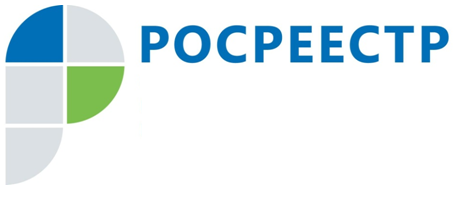 #РосреестрРеестр наименований географических объектовВ Чеченской Республике проводится сверка на соответствие госкаталогу наименования гидрографических объектов, расположенных на территории республики. Мероприятие проводит Управление Росреестра по Чеченской Республике совместно с Министерством природных ресурсов и охраны окружающей среды Чеченской Республики. Управление Росреестра по Чеченской Республике проводит работы по выявлению не включенных в Государственный каталог географических названий (ГКГН) наименований географических объектов, контролирует соблюдение требований законодательства в этой сфере, употребление наименований географических объектов в документах, картографических и иных изданиях, на дорожных знаках и различных указателях. В рамках государственного геодезического надзора обеспечивается соблюдение требований законодательства о наименованиях географических объектов на территории республики.На территории Чеченской Республики насчитывается 364 географических названия населенных пунктов, около 800 зарегистрированных географических названий природных объектов, в которые входят названия гор, вершин, рек, ручьев, лесов. Являясь составной частью исторического и культурного наследия народов России, наименования географических объектов охраняются государством. Произвольная замена одних наименований географических объектов другими, употребление искаженных наименований географических объектов не допускается, - прокомментировал заместитель руководителя Управления Росреестра по Чеченской Республике Абу Шаипов.Справочно: Актуальный реестр наименований географических объектов размещен на официальном сайте «Роскадастра»: https://kadastr.ru/services/gosudarstvennyy-katalog-geograficheskikh-nazvaniy/Заместитель руководителя Управления Росреестра по Чеченской РеспубликеА.Л. ШаиповФЕДЕРАЛЬНАЯ СЛУЖБА ГОСУДАРСТВЕННОЙ РЕГИСТРАЦИИ, КАДАСТРА И КАРТОГРАФИИ(РОСРЕЕСТР)Управление Федеральной службы государственной регистрации, кадастра и картографии по Чеченской Республике (Управление Росреестра по Чеченской Республике)ЗАМЕСТИТЕЛЬ РУКОВОДИТЕЛЯул. Моздокская, 35, г. Грозный, 364020                                     тел.: (8712) 22-31-29, факс: (8712) 22-22-89e-mail.: 20_upr@rosreestr.ru, http://www.rosreestr.gov.ru                              А.Л. Шаипов